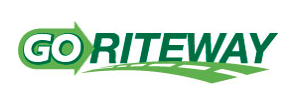 Charter Request Form(Athletics, Fieldtrips, Charters, etc.)Today’s Date____________________ (Please submit request 10 business days in advance)Requester’s Name________________________________________Billing Information:School Building or Group Name_______________________________________________Contact Name, Phone #, and Email______________________________________________________________________________________________________________________School or Person to be Billed ________________________________________________Charter Information:Date of Trip: (Month, day, year) _____________________________________________Number of Regular buses __________ Number of Special Needs buses_______________Number of Adults_____________	 Students______________Pickup time:   _____________________Depart time:   _____________________   Departure From (What school or location): _____________________________________Destination arrival time: ___________________Destination depart time: ________          Return time – original location_______________Trip Location Physical address:  - (Ex: Henry Vilas Zoo, 702 S Randall Ave, Madison, WI 53715.  If HS sport is playing at the middle school gym please indicate this here.)  ________________________________________________________________________________________________________________________________________________________Additional stops or information?  “As part of the trip to the State Capitol, we will spend 90 min at the mall or we will stop for food in Marinette after the game.”____________________________________________________________________________________________________________________________________________________________________________________________________________________________________________________________________________________________________________________Trip Approvers Signature:  ____________________________ (Principal or Athletic Director)Please email all requests to waupacacharters@goriteway.com